全国高校辅导员网络培训示范班教学计划一、学习时间本次培训学习时间为2020年3月23日至4月30日。二、学习方式在高校辅导员网络学院平台报名审核通过的学员，除在电脑端参与学习也可以下载高校辅导员网络学院移动客户端（学习公社APP）随时登录学习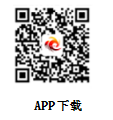 三、学习任务培训分为课程学习、主题研讨、心得撰写、直播答疑四个环节。（一）课程学习课程已统一分配至“我的学习-课程学习”中。培训期间，要求参训学员每个课程模块完成不少于3学时（45分钟/学时），累计完成不少于20学时视频课程学习任务。（二）主题研讨培训期间，参训学员在学校管理员组织下，在“我的学习-主题研讨”中围绕“如何做好疫情期间青年学生的思想政治工作”、“如何对当代青年学生进行爱国主义教育”、“如何有效利用新媒体平台做好网络思想政治教育”等主题进行网络集中研讨，每人至少发帖2条。（三）心得撰写培训期间，参训学员结合学习所得与岗位工作实际，在“我的学习-心得撰写”提交一篇不少于1500字的学生思想政治工作案例，运用理论知识分析产生问题的原因，并提出解决问题的方法与策略，促进所学知识向能力的转化。要求:思想性强、主题鲜明、条理清晰、结构完整、逻辑严谨、内容详实，如发现抄袭等情况不予结业。（四）直播答疑培训期间，邀约相关专家进行四期主题直播，同时邀请一线优秀高校思政工作同仁与学员进行在线答疑互动，共同探讨交流学员在疫情期间以及日常工作中遇到的各类问题。参训学员可根据直播课程列表全程参与活动，具体参与方式请查阅班级首页公告通知内的直播通知，直播安排如有变动，请及时关注高校辅导员网络学院直播通知。系列直播课程列表说明：时间、主题及主讲人或有调整，请以平台通知为准。四、考核认证（一）考核要求1.课程学习20学时；2.主题研讨发言至少2条；3.心得撰写1篇；4.直播答疑学员自主参加，不纳入考核。（二）认证形式培训结束后，按照培训考核要求完成相应学习任务，总成绩达80分及以上为合格。合格的参训学员可在“教学服务-电子证书”一栏中下载或打印“学时证明”，所学学时计入继续教育培训学时。备注：照片上传成功后即可“打印”或“下载”学时证明，如果照片不合适，可以点击“重新上传本人照片”进行重新上传。学时证明照片上传要求如下：1.一寸蓝色背景照片（295*413像素）；2.大小不超过200KB；3.格式支持png、jpg、jpeg。五、进度安排根据本校实际情况，合理安排培训进度，完成以下各阶段工作：六、管理服务学习过程中如有问题可通过以下渠道进行咨询：1.咨询学校管理员：关江娜13643694692，微信号guan2223476。2.咨询国家教育行政学院高校辅导员网络学院；（1）通过平台登录后下方的“咨询客服”咨询客服老师：周一至周五：上午8：30-12：00，下午13：00-17：30。（2）学员服务热线电话：400-811-9908，服务时间：上午8:30—12:00；下午13:00—22:00。周末及节假日照常值班。（3）通过平台登录后页面右侧的“平台操作咨询”窗口留言咨询。直播时间直播主题主讲人单位及职务3月28日（周六）9:30-11:00疫情防控治理效能与中国制度优势卢黎歌西安交通大学教授4月4日（周六）9:30-11:00疫情期间如何缓解学业和毕业焦虑陈顺森闽南师范大学教授4月11日（周六）9:30-11:00疫情防控下如何利用网络开展大学生思想政治工作冯  培首都经济贸易大学教授4月18日（周六）9:30-11:00疫情防控下如何做好大学生就业指导工作王占仁东北师范大学教授阶段任务要求第1阶段准备阶段①学员在线自主报名，学校管理员审核报名信息；②学员登录平台，进入项目班级。第2阶段完成学习任务①学员根据学习任务安排学习计划；②学习视频课程；③学员按计划参与主题研讨、心得撰写、直播答疑活动；④学员在线打印学时证明；⑤学习结束前完成满意度调查问卷。第3阶段总结与结业完成培训总结等工作。